ENGLISH EXAM SPEAKING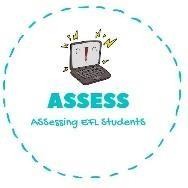 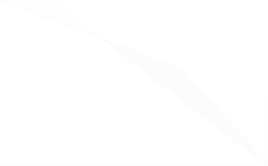 Ask your partner.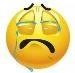 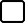 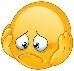 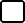 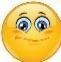 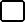 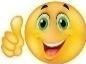 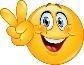 -Do you have a Christmas tree?-Yes, I have/ No, I haven’t-Do you like presents?-Yes, I do/ No, I don’t-How many stockings do you have?- I have	stockingsLet’s sing together!Jingle bells, jingle bells Jingle all the way Oh, what fun it is to ride in a one-horse open sleigh, heyJingle bells, jingle bells Jingle all the way Oh, what fun it is to ride in a one-horse open sleigh.Dashing through the snow in a one-horse open sleigh O'er the fields we go Laughing all the way Ha ha haBells on bobtail ring Making spirits bright What fun it is to ride and sing A sleighing song tonight.Oh, jingle bells, jingle bells Jingle all the way Oh, what fun it is to ride in a one-horse open sleigh, heyJingle bells, jingle bells Jingle all the way Oh, what fun it is to ride in a one-horse open sleigh.[Escriba aquí]Assessing EFL Students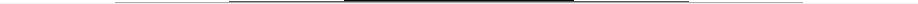 Name:	Surname:	Nber:	Grade/Class:  	Name:	Surname:	Nber:	Grade/Class:  	Name:	Surname:	Nber:	Grade/Class:  	Assessment:  	Date:  	Date:  	Assessment:  	Teacher’s signature: 	_Parent’s signature: